ТОМСКАЯ ОБЛАСТЬМОЛЧАНОВСКИЙ РАЙОНСОВЕТ МОГОЧИНСКОГО СЕЛЬСКОГО ПОСЕЛЕНИЯРЕШЕНИЕ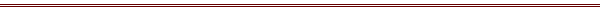 от «29» декабря 2016г.									№  137с. МогочиноВ соответствии с Бюджетным кодексом РФ, Федеральным законом от 06.10.2003 г. №131-ФЗ «Об общих принципах организации местного самоуправления в Российской Федерации»СОВЕТ МОГОЧИНСКОГО СЕЛЬСКОГО ПОСЕЛЕНИЯ РЕШИЛ:1. Пункт 1 решения Совета Могочинского сельского поселения от 30.12.2015 г. № 112 «Об утверждении бюджета муниципального образования «Могочинское сельское поселение» на 2016 год» изложить в новой редакции: «Утвердить основные характеристики бюджета муниципального образования «Могочинское сельское поселение» на 2016 год: 1) прогнозируемый общий объем доходов бюджета муниципального образования «Могочинское сельское поселение» в сумме 16 868,3 тыс. рублей, в том числе:- налоговые и неналоговые доходы в сумме 3 201,9 тыс. рублей;- безвозмездные поступления от других бюджетов бюджетной системы Российской Федерации в сумме 13 666,4 тыс. рублей.2) общий объем расходов бюджета муниципального образования «Могочинское сельское поселение» в сумме 17 887,8 тыс. рублей.3) дефицит бюджета муниципального образования «Могочинское сельское поселение»в сумме 1 019,5 тыс. рублей.2. Приложение 2 к решению Совета Могочинского сельского поселения от 30.12.2015 г. № 112 «Об утверждении бюджета муниципального образования «Могочинское сельское поселение» на 2016 год» изложить в новой редакции: «Перечень главных администраторов доходов бюджета муниципального образования «Могочинское сельское поселение» – органов местного самоуправления Могочинского сельского поселения и Молчановского района и закрепляемые за ними виды доходов на 2016 год»3. Приложение 4 к решению Совета Могочинского сельского поселения от 30.12.2015 г. № 112 «Об утверждении бюджета муниципального образования «Могочинское сельское поселение» на 2016 год» изложить в новой редакции: «Объем безвозмездных поступлений в бюджет муниципального образования «Могочинское сельское поселение» из бюджета муниципального образования «Молчановский район» на 2016 год»4. Приложение 9 к решению Совета Могочинского сельского поселения от 30.12.2015 г. № 112 «Об утверждении бюджета муниципального образования «Могочинское сельское поселение» на 2016 год» изложить в новой редакции:«Перечень и объемы финансирования муниципальных программ муниципального образования «Могочинское сельское поселение» на 2016 год»5. Приложение 10 к решению Совета Могочинского сельского поселения от 30.12.2015 г. № 112 «Об утверждении бюджета муниципального образования «Могочинское сельское поселение» на 2016 год» изложить в новой редакции:«Ведомственная структура расходов бюджета муниципального образования «Могочинское сельское поселение» на 2016 год»6. Приложение 11 к решению Совета Могочинского сельского поселения от 30.12.2015 г. № 112 «Об утверждении бюджета муниципального образования «Могочинское сельское поселение» на 2016 год» изложить в новой редакции:«Распределение бюджетных ассигнований бюджета муниципального образования «Могочинское сельское поселение» по разделам, подразделам, целевым статьям, группам и подгруппам видов расходов классификации расходов бюджета на 2016 год»7. Настоящее решение подлежит официальному опубликованию в официальном печатном издании в информационном бюллетене «Совет Могочинского сельского поселения» и размещению на официальном сайте муниципального образования «Могочинское сельское поселение» (http://www.mogochino.ru/).8. Настоящее решение вступает в силу со дня официального опубликования.9 Контроль за исполнением настоящего решения возложить на контрольно- правовой комитет Совета Могочинского сельского поселения.Глава Могочинского сельского поселения,                                                      А.В. Детлуковапредседатель Совета Могочинскогосельского поселенияПояснительная записка к бюджетумуниципального образования «Могочинское сельское поселение» на 2016 годСогласно представленному проекту решения предлагается внести следующие изменения в доходы и расходы бюджета муниципального образования «Могочинское сельское поселение»Доходы муниципального образования увеличены на 4 906,7 тыс. рублей и составляют 16 868,3 тыс. рублей, в том числе:- увеличены налоговые и неналоговые доходы на 2,0 тыс. рублей, из них:- на 22,0 тыс. рублей уменьшен план по поступлениям от налога на доходы физических лиц;- на 0,6 тыс. рублей уменьшен план по поступлениям от налога на имущество физических лиц;- на 16,7 тыс. рублей увеличен план на доходы от земельного налога;- на 11,8 тыс. рублей уменьшен план по поступлениям от госпошлины;- на 0,9 тыс. рублей уменьшен план по доходам от сдачи в аренду земли;- на 9,7 тыс. рублей уменьшен план по доходам от сдачи в аренду имущества;- на 3,6 тыс. рублей увеличен план по доходам от сдачи в аренду имущества (соцнайм).Внесены изменения в следующие разделы и подразделы функциональной классификации расходов бюджета Могочинского сельского поселения:По разделу 0100 «Общегосударственные вопросы» увеличены расходы на 159,8 тыс. рублей, из них:- по подразделу 0113 «Другие общегосударственные вопросы» на 159,8 тыс. рублей увеличены расходы на оплату исполнительского сбора.По разделу 0300 «Национальная безопасность и правоохранительная деятельность» увеличены расходы на 43,6 тыс. рублей.По разделу 0400 «Национальная экономика» увеличены расходы на 4 628,5 тыс. рублей, за счет средств иных межбюджетных трансфертов наремонт автомобильных дорог в рамках государственной программы «Развитие транспортной системы в Томской области» 4 248,0 тыс. рублей и остатков средств на 01.01.2016 379,8 тыс. рублей.По разделу 0500 «Жилищно – коммунальное хозяйство»  » увеличены расходы на 21,3 тыс. рублей, за счет остатков бюджетных ассигнований на 01.01.2016.По разделу 1000 «Социальная политика» увеличены расходы на 474,0 тыс. рублей.О внесении изменения в Решение Совета Могочинского сельского поселения от 30.12.2015 г. № 112 «Об утверждении бюджета муниципального образования «Могочинское сельское поселение» на 2016 год»Код бюджетнойклассификации РФКод бюджетнойклассификации РФНаименование главноых администраторов доходов бюджета муниципального образования «Могочинское сельское поселение» и закрепляемые за ними виды доходов901Администрация Могочинского сельского поселения9011 08 04020 01 0000 110Государственная пошлина за совершение нотариальных действий должностными лицами органов местного самоуправления, уполномоченными в соответствии с законодательными актами Российской Федерации на совершение нотариальных действий9011 11 05025 10 0000 120Доходы, получаемые в виде арендной платы, а также средства от продажи права на заключение договоров аренды за земли, находящиеся в собственности сельских поселений (за исключением земельных участков муниципальных бюджетных и автономных учреждений)9011 11 05035 10 0000 120Доходы от сдачи в аренду имущества, находящегося в оперативном управлении органов управления сельских поселений и созданных ими учреждений (за исключением имущества муниципальных бюджетных и автономных учреждений)9011 11 09045 10 0000 120Прочие поступления от использования имущества, находящегося в собственности сельских поселений (за исключением имущества муниципальных бюджетных и автономных учреждений, а также имущества муниципальных унитарных предприятий, в том числе казенных)9011 16 33050 10 0000 140Денежные взыскания (штрафы) за нарушение законодательства Российской Федерации о контрактной системе в сфере закупок товаров, работ, услуг для обеспечения государственных и муниципальных нужд для нужд сельских поселений9011 17 01050 10 0000 180Невыясненные поступления, зачисляемые в бюджеты сельских поселений9012 02 01001 10 0000 151Дотации бюджетам сельских поселений на выравнивание бюджетной обеспеченности9012 02 03015 10 0000 151Субвенции бюджетам сельских поселений на осуществление первичного воинского учета на территориях, где отсутствуют военные комиссариаты9012 02 04999 10 0000 151Иные межбюджетные трансферты на оказание помощи в ремонте и (или) переустройстве жилых помещений граждан, не стоящих на учете в качестве нуждающихся в улучшении жилищных условий и не реализовавших свое право на улучшение жилищных условий за счет средств федерального и областного бюджетов в 2009 и последующих годах, из числа: участников и инвалидов Великой Отечественной войны 1941 - 1945 годов; тружеников тыла военных лет; лиц, награжденных знаком "Жителю блокадного Ленинграда"; бывших несовершеннолетних узников концлагерей; вдов погибших (умерших) участников Великой Отечественной войны 1941 - 1945 годов, не вступивших в повторный брак9012 02 04999 10 0000 151Иные межбюджетные трансферты на осуществление государственных полномочий по обеспечению жилыми помещениями детей-сирот и детей оставшихся без попечения родителей, а также лиц из их числа903Муниципальное казенное учреждение Управление финансов Администрации Молчановского района Томской области9032 08 05000 10 0000 180Перечисления из бюджетов сельских поселений (в бюджеты поселений) для осуществления возврата (зачета) излишне уплаченных или излишне взысканных сумм налогов, сборов и иных платежей, а также сумм процентов за несвоевременное осуществление такого возврата и процентов, начисленных на излишне взысканные суммы9031 17 01050 10 0000 180Невыясненные поступления, зачисляемые в бюджеты сельских поселенийКоды бюджетной классификации Российской ФедерацииНаименование показателяСумма2 00 00000 00 0000 000Безвозмездные поступления13 666,42 02 00000 00 0000 000Безвозмездные поступления от других бюджетов бюджетной системы Российской Федерации13 666,42 02 01000 00 0000 151Дотации бюджетам субъектов Российской Федерации и муниципальных образований6 715,92 02 01001 10 0000 151Дотации бюджетам сельских поселений на выравнивание бюджетной обеспеченности6 715,92 02 03000 00 0000 151Субвенции бюджетам субъектов Российской Федерации и муниципальных образований2 025,82 02 03015 10 0000 151Субвенции бюджетам сельских поселений на осуществление первичного воинского учета на территориях, где отсутствуют военные комиссариаты243,82 02 03119 10 0000 151Субвенции бюджетам сельских поселений на предоставление жилых помещений детям-сиротам и детям, оставшимся без попечения родителей, лицам из их числа по договорам найма специализированных жилых помещений1 782,02 02 04000 00 0000 151Иные межбюджетные  трансферты4 924,7в том числе:2 02 04999 10 0000 151Прочие межбюджетные трансферты, передаваемые бюджетам сельских поселений4 268,7в том числе:Прочие межбюджетные трансферты на оказание помощи в ремонте и (или) переустройстве жилых помещений граждан, не состоящих на учете в качестве нуждающихся в улучшении жилищных условий и не реализовавших свое право на улучшение жилищных условий за счет средств федерального и областного бюджетов в 2009 году и последующих годах, из числа: участников и инвалидов Великой Отечественной войны 1941-1945 годов; тружеников тыла военных лет; лиц награжденных знаком «Жителю блокадного Ленинграда»; бывших несовершеннолетних узников концлагерей; вдов погибших (умерших) участников Великой Отечественной Войны 1941-1945 годов, не вступивших в повторный брак35,0Прочие межбюджетные трансферты, на дорожную деятельность в отношении автомобильных дорог местного значения, а также осуществление иных полномочий в области использования автомобильных дорог и осуществления дорожной деятельности в соответствии с законодательством Российской Федерации4 248,7Прочие межбюджетные трансферты из средств резервного фонда финансирования непредвиденных расходов Администрации Томской области на приобретение строительных материалов для изготовления и установки изгороди на стадионе с. Могочино100,0Прочие межбюджетные трансферты для исполнения судебных актов по обеспечению жилыми помещениями детей-сирот, детей оставшихся без попечения родителей, а также детей из их числа, не имеющих закрепленного жилого помещения459,0Прочие межбюджетные трансферты на поддержание мер по обеспечению сбалансированности бюджетов сельских поселений82,0НаименованиеКЦСРСуммаВсего:Всего:10 050,01.Муниципальная программа «Модернизация и развитие автомобильных дорог общего пользования местного значения муниципального образования «Могочинское сельское поселение» Молчановского района Томской области на 2015-2017 годы и на период до 2020 года»79551000006 791,52.Муниципальная программа «Развитие культуры муниципального образования «Могочинское сельское поселение» Молчановского района Томской области на 2015-2017 годы и на период до 2020 года»795520000050,03.Муниципальная программа «Развитие физической культуры и спорта муниципального образования «Могочинское сельское поселение» Молчановского района Томской области на 2015-2017 годы и на период до 2020 года»795530000020,04.Муниципальная программа «Производственный контроль качества питьевой воды нецентрализованных систем питьевого водоснабжения в населенных пунктах Могочинского сельского поселения»795540000030,05.Муниципальная программа «Благоустройство территории Могочинского сельского поселения на 2015-2017 г.г.»79555000001 568,86.Муниципальная программа «Развитие уличного освещения в населенных пунктах Могочинского сельского поселения на 2016-2018 г.г.»79556000001 440,07.Муниципальная программа «Пожарная безопасность на территории Могочинского сельского поселения на 2016-2018 годы»795570000035,08.Муниципальная программа «Предупреждение, ликвидация чрезвычайных ситуаций на территории муниципального образования «Могочинское сельское поселение» Молчановского района Томской области на 2016-2020 годы»795580000044,69.Муниципальная программа «Ведение похозяйственного учета в Могочинском сельском поселении на 2016 год»795590000045,810.Муниципальная программа «Средства массовой информации на 2016-2018 годы»79560000006,011.Муниципальная программа «Устойчивое общественное развитие в муниципальном образовании «Могочинское сельское поселение» Молчановского района Томской области»795610000018,3Наименование ВедРзПРЦСРВРСумма 123456ВСЕГО17 887,8Администрация Могочинского сельского поселения90117 882,8Общегосударственные вопросы90101005 284,1Функционирование высшего должностного лица субъекта Российской Федерации и органа местного самоуправления90101021 014,5Руководство и управление в сфере установленных функций органов государственной власти субъектов Российской Федерации и органов местного самоуправления901010200200000001 014,5Глава муниципального образования901010200203000001 014,5Расходы на выплаты персоналу в целях обеспечения выполнения функций государственными (муниципальными) органами, казенными учреждениями, органами управления государственными внебюджетными фондами901010200203000001001 014,5Расходы на выплаты персоналу государственных (муниципальных) органов901010200202000001201 014,5Функционирование Правительства Российской Федерации, высших исполнительных органов государственной власти субъектов Российской Федерации, местных администраций90101043 839,5Руководство и управление в сфере установленных функций органов государственной власти субъектов Российской Федерации и органов местного самоуправления901010400200000003 839,5Центральный аппарат901010400204000003 839,5Расходы на выплаты персоналу в целях обеспечения выполнения функций государственными (муниципальными) органами, казенными учреждениями, органами управления государственными внебюджетными фондами901010400204000001003 127,3Расходы на выплаты персоналу государственных (муниципальных) органов901010400204000001203 127,3Закупка товаров, работ и услуг для обеспечения государственных (муниципальных) нужд90101040020400000200699,2Иные закупки товаров, работ и услуг для обеспечения государственных (муниципальных) нужд90101040020400000240699,2Иные бюджетные ассигнования9010104002040000080013,0Уплата налогов, сборов и иных платежей 9010104002040000085013,0Другие общегосударственные вопросы9010113384,0Программы муниципальных образований90101137950000000114,7Муниципальная программа «Предупреждение, ликвидациях ситуаций на территории муниципального образования «Могочинское сельское поселение» Молчановского района Томской области на 2016-2020 годы9010113795580000044,6Мероприятий по страхованию муниципальной собственности9010113795580100020,4Закупка товаров, работ и услуг для обеспечения государственных (муниципальных) нужд9010113795580100020020,4Иные закупки товаров, работ и услуг для обеспечения государственных (муниципальных) нужд9010113795580100024020,4Мероприятия по замеру уровня паводковых вод на водомерном посту и пьезометрических скважинах9010113795580200022,0Закупка товаров, работ и услуг для обеспечения государственных (муниципальных) нужд9010113795580200020022,0Иные закупки товаров, работ и услуг для обеспечения государственных (муниципальных) нужд9010113795580200024022,0Мероприятия по предупреждению и ликвидации последствий чрезвычайных ситуаций в границах сельского поселения901011379558030002,2Закупка товаров, работ и услуг для обеспечения государственных (муниципальных) нужд901011379558030002002,2Иные закупки товаров, работ и услуг для обеспечения государственных (муниципальных) нужд901011379558030002402,2Муниципальная программа «Средства массовой информации на 2016-2018 годы»901011379560000006,0Опубликование информационных материалов в средствах массовой информации901011379560010006,0Закупка товаров, работ и услуг для обеспечения государственных (муниципальных) нужд901011379560010002006,0Иные закупки товаров, работ и услуг для обеспечения государственных (муниципальных) нужд901011379560010002406,0Муниципальная программа «Ведение похозяйственного учета в Могочинском сельском поселении на 2016 год»9010113795590000045,8Мероприятия по уточнению данных в похозяйственных  книгах, путем сплошного обхода дворов и опроса населения9010113795590100036,3Закупка товаров, работ и услуг для обеспечения государственных (муниципальных) нужд9010113795590100020036,3Иные закупки товаров, работ и услуг для обеспечения государственных (муниципальных) нужд9010113795590100024036,3Мероприятия по обновлению и сопровождению информационно-программного комплекса901011379559020009,5Закупка товаров, работ и услуг для обеспечения государственных (муниципальных) нужд901011379559020002009,5Иные закупки товаров, работ и услуг для обеспечения государственных (муниципальных) нужд901011379559020002409,5Муниципальная программа «Устойчивое общественное развитие в муниципальном образовании «Могочинское сельское поселение» Молчановского района Томской области»9010113795610000018,3Уплата членских взносов в Ассоциацию «Совет муниципальных образований Томской области»9010113795610100018,3Иные бюджетные ассигнования9010113795610100080018,3Уплата налогов, сборов и иных платежей 9010113795610100085018,3Резервные фонды9010113070000000019,3Резервные фонды органов местного самоуправления9010113070050000019,3Резервный фонд финансирования непредвиденных расходов Администрации Могочинского сельского поселения9010113070050200019,3Закупка товаров, работ и услуг для обеспечения государственных (муниципальных) нужд9010113070050200020019,3Иные закупки товаров, работ и услуг для обеспечения государственных (муниципальных) нужд9010113070050200024019,3Непрограммное направление расходов90101139930000000250,0Уплата налогов, сборов и иных платежей90101139930200000250,0Иные бюджетные ассигнования90101139930200000800250,0Уплата налогов, сборов и иных платежей 90101139930200000850250,0Резервные фонды901011146,1Резервные фонды9010111070000000046,1Резервные фонды органов местного самоуправления9010111070050000046,1Резервный фонд Администрации Могочинского сельского поселения по ликвидации последствий стихийных бедствий и других чрезвычайных ситуаций9010111070050100015,4Иные бюджетные ассигнования9010111070050100080015,4Резервные средства9010111070050100087015,4Резервный фонд финансирования непредвиденных расходов Администрации Могочинского сельского поселения9010111070050200030,7Иные бюджетные ассигнования9010111070050200080030,7Резервные средства9010111070050200087030,7Национальная оборона9010200243,8Мобилизационная и вневойсковая подготовка9010203243,8Государственная программа «Эффективное управление региональными финансами, государственными закупками и совершенствование межбюджетных отношений в Томской области»90102032100000000243,8Подпрограмма «Совершенствование межбюджетных отношений в Томской области»90102032120000000243,8Основное мероприятие «Обеспечение осуществления в муниципальных образованиях Томской области передаваемых Российской Федерации органам местного самоуправления полномочий по первичному воинскому учету на территориях, где отсутствуют военные комиссариаты»90102032128100000243,8Осуществление первичного воинского учета на территориях, где отсутствуют военные комиссариаты90102032128151180243,8Расходы на выплаты персоналу в целях обеспечения выполнения функций государственными (муниципальными) органами, казенными учреждениями, органами управления государственными внебюджетными фондами90102032128151180100238,8Расходы на выплаты персоналу государственных (муниципальных) органов90102032128151180120238,8Закупка товаров, работ и услуг для обеспечения государственных (муниципальных) нужд901020321281511802005,0Иные закупки товаров, работ и услуг для обеспечения государственных (муниципальных) нужд901020321281511802405,0Национальная безопасность и правоохранительная деятельность901030078,6Защита населения и территории от чрезвычайных ситуаций природного и техногенного характера, гражданская оборона901030943,6Резервные фонды9010309070000000034,7Резервные фонды органов местного самоуправления9010309070050000034,7Резервный фонд по предупреждению ликвидации чрезвычайных ситуаций и последствий стихийных бедствий9010309070050100034,7Закупка товаров, работ и услуг для обеспечения государственных (муниципальных) нужд9010309070050100020034,7Иные закупки товаров, работ и услуг для обеспечения государственных (муниципальных) нужд9010309070050100024034,7Непрограммное направление расходов901030999300000008,9Аварийно-спасательные работы в зоне чрезвычайной ситуации901030999301000008,9Закупка товаров, работ и услуг для обеспечения государственных (муниципальных) нужд901030999301000002008,9Иные закупки товаров, работ и услуг для обеспечения государственных (муниципальных) нужд901030999301000002408,9Другие вопросы в области национальной безопасности и правоохранительной деятельности901031435,0Программы муниципальных образований9010314795000000035,0Муниципальная программа«Пожарная безопасность на территории Могочинского сельского поселения на 2016-2018 годы»9010314795570000035,0Опашка границ населенных пунктов Могочинского сельского поселения9010314795570100033,0Закупка товаров, работ и услуг для обеспечения государственных (муниципальных) нужд9010314795570100020033,0Иные закупки товаров, работ и услуг для обеспечения государственных (муниципальных) нужд9010314795570100024033,0Мероприятия по тушению пожаров901031479557010002,0Закупка товаров, работ и услуг для обеспечения государственных (муниципальных) нужд901031479557010002002,0Иные закупки товаров, работ и услуг для обеспечения государственных (муниципальных) нужд901031479557010002402,0Национальная экономика90104006 791,5Дорожное хозяйство (дорожные фонды)90104096 791,5Государственная программа "Развитие транспортной системы в Томской области"901040918200000004 036,3Подпрограмма "Сохранение и развитие автомобильных дорог Томской области"901040918200000004 036,3Основное мероприятие "Ремонт автомобильных дорог общего пользования местного значения Томской области"901040918200000004 036,3Ремонт автомобильных дорог общего пользования местного значения в границах муниципальных районов901040918284408954 036,3Закупка товаров, работ и услуг для обеспечения государственных (муниципальных) нужд901040918284408952004 036,3Иные закупки товаров, работ и услуг для обеспечения государственных (муниципальных) нужд901040918284408952404 036,3Муниципальная программа "Модернизация и развитие автомобильных дорог общего пользования местного значения муниципального образования "Молчановский район" на 2016 - 2018 годы"90104097952200000212,4Софинансирование на ремонт автомобильных дорог общего пользования местного значения в границах муниципальных районов901040979522S0895212,4Закупка товаров, работ и услуг для обеспечения государственных (муниципальных) нужд901040979522S0895200212,4Иные закупки товаров, работ и услуг для обеспечения государственных (муниципальных) нужд901040979522S0895240212,4Программы муниципальных образований901040979500000002 542,8Муниципальная программа «Модернизация и развитие автомобильных дорог общего пользования местного значения «Могочинского сельского поселения» Молчановского района Томской области на 2015-2017 годы и на период до 2020 года»901040979551000002 542,8Текущее содержание дорог90104097955101000990,0Закупка товаров, работ и услуг для обеспечения государственных (муниципальных) нужд90104097955101000200990,0Иные закупки товаров, работ и услуг для государственных (муниципальных) нужд90104097955101000240990,0Ремонт автомобильных дорог901040979551030001 552,8Закупка товаров, работ и услуг для обеспечения государственных (муниципальных) нужд901040979551030002001 552,8Иные закупки товаров, работ и услуг для обеспечения государственных (муниципальных) нужд901040979551030002401 552,8Жилищно-коммунальное хозяйство90105003 138,8Благоустройство90105033 138,8Программы муниципальных образований901050379500000003 138,8Муниципальная программа «Развитие уличного освещения в населенных пунктах Могочинского сельского поселения на 2016-2018 г.г.»901050379556000001 440,0Оплата за потребленную электроэнергию работы фонарей уличного освещения на территории поселения901050379556010001 031,7Закупка товаров, работ и услуг для обеспечения государственных (муниципальных) нужд901050379556010002001 031,7Иные закупки товаров, работ и услуг для обеспечения государственных (муниципальных) нужд901050379556010002401 031,7Иные бюджетные ассигнования901050379556010008000,3Уплата налогов, сборов и иных платежей 901050379556010008500,3Текущее содержание и обслуживание наружных сетей уличного освещения территории поселения90105037955602000408,0Закупка товаров, работ и услуг для обеспечения государственных (муниципальных) нужд90105037955602000200408,0Иные закупки товаров, работ и услуг для обеспечения государственных (муниципальных) нужд90105037955602000240408,0Муниципальная программа «Благоустройство территории Могочинского сельского поселения на 2015-2017 г.г.»901050379555000001 568,8Мероприятия по благоустройству сельского поселения901050379555010001 538,8Закупка товаров, работ и услуг для обеспечения государственных (муниципальных) нужд901050379555010002001 538,8Иные закупки товаров, работ и услуг для обеспечения государственных (муниципальных) нужд901050379555010002401 538,8Проведение конкурса («Лучшая усадьба», «Лучшая улица», «Лучшее учреждение», «Лучшая территория учреждения»)9010503795550200030,0Социальное обеспечение и иные выплаты населению9010503795550200030030,0Иные выплаты населению9010503795550200036030,0Муниципальная программа «Производственный контроль качества питьевой воды нецентрализованных систем питьевого водоснабжения в населенных пунктах Могочинского сельского поселения»9010503795540000030,0Производственный контроль качества питьевой воды нецентрализованных систем питьевого водоснабжения в населенных пунктах Могочинского сельского поселения9010503795540100030,0Закупка товаров, работ и услуг для обеспечения государственных (муниципальных) нужд9010503795540100020030,0Иные закупки товаров, работ и услуг для обеспечения государственных (муниципальных) нужд9010503795540100024030,0Непрограммное направление расходов90105039900000000100,0На приобретение строительных материалов для изготовления и установки изгороди на стадионе с. Могочино90105039900200000100,0Закупка товаров, работ и услуг для обеспечения государственных (муниципальных) нужд90105039900200000200100,0Иные закупки товаров, работ и услуг для обеспечения государственных (муниципальных) нужд90105039900200000240100,0Культура, кинематография 901080050,0Культура901080150,0Программы муниципальных образований9010801795000000050,0Муниципальная программа  « Развитие культуры муниципального образования «Могочинское сельское поселение» Молчановского района Томской области на 2015-2017 годы и на период до 2020 года»9010801795520000050,0Содействие национально-культурному развитию9010801795520100019,0Закупка товаров, работ и услуг для обеспечения государственных (муниципальных) нужд9010801795520100020019,0Иные закупки товаров, работ и услуг для обеспечения государственных (муниципальных) нужд9010801795520100024019,0Развитие самодеятельного творчества и организация досуга населения9010801795520200031,0Закупка товаров, работ и услуг для обеспечения государственных (муниципальных) нужд9010801795520200020031,0Иные закупки товаров, работ и услуг для обеспечения государственных (муниципальных) нужд9010801795520200024031,0Социальная политика90110002 276,0Социальное обеспечение населения901100335,0Государственная программа «Социальная поддержка населения Томской области на 2015-2017 годы»9011003110000000017,5Подпрограмма "Развитие мер социальной поддержки отдельных категорий граждан"9011003111000000017,5Ведомственная целевая программа «Исполнение принятых обязательств по социальной поддержке отдельных категорий граждан за счет средств областного бюджета»9011003111600000017,5Оказание помощи в ремонте и (или) переустройстве жилых помещений граждан, не стоящих на учете в качестве нуждающихся в улучшении жилищных условий и не реализовавших свое право на улучшение жилищных условий за счет средств федерального и областного бюджетов в 2009 в последующих годах, из числа: участников и инвалидов Великой отечественной войны 1941-1945 годов; тружеников тыла военных лет; лиц, награжденных знаком «Жителю блокадного Ленинграда»;бывших несовершеннолетних узников концлагерей; вдов погибших (умерших) участников Великой Отечественной войны 1941-1945 годов, не вступивших в повторный брак9011003111604071017,5Социальное обеспечение и иные выплаты населению9011003111604071030017,5Иные выплаты населению9011003111604071036017,5Муниципальная программа "Повышение качества жизни пожилых людей в Молчановском районе на 2016 - 2020 годы"9011003795080000017,5Софинансирование на оказание помощи в ремонте и (или) переустройстве жилых помещений граждан, не стоящих на учете в качестве нуждающихся в улучшении жилищных условий и не реализовавших свое право на улучшение жилищных условий за счет средств федерального и областного бюджетов в 2009 и последующих годах, из числа: участников и инвалидов Великой Отечественной войны 1941 - 1945 годов; тружеников тыла военных лет; лиц, награжденных знаком "Жителю блокадного Ленинграда"; бывших несовершеннолетних узников концлагерей; вдов погибших (умерших) участников Великой Отечественной войны 1941 - 1945 годов, не вступивших в повторный брак9011003795080100017,5Социальное обеспечение и иные выплаты населению9011003795080100030017,5Иные выплаты населению9011003795080100036017,5Охрана семьи и детства90110041 782,0Государственная программа «Детство под защитой»901100412000000001 782,0Подпрограмма "Защита прав детей-сирот"»901100412200000001 782,0Основное мероприятие "Предоставление жилых помещений детям-сиротам и детям, оставшимся без попечения родителей, лицам из их числа по договорам найма специализированных жилых помещений" 901100412280000001 782,0Предоставление жилых помещений детям-сиротам и детям, оставшимся без попечения родителей, лицам из их числа по договорам найма специализированных жилых помещений901100412280R08201 782,0Социальное обеспечение и иные выплаты населению901100412280R08203001 782,0Социальные выплаты гражданам, кроме публичных нормативных социальных выплат901100412280R08203201 782,0Непрограммное направление расходов90110049900000000459,0Исполнение судебных актов по обеспечению жилыми помещениями детей-сирот, детей, оставшихся без попечения родителей, а также детей из их числа, не имеющих закрепленного жилого помещения90110049900300000459,0Социальное обеспечение и иные выплаты населению90110049900300000300459,0Социальные выплаты гражданам, кроме публичных нормативных социальных выплат90110049900300000320459,0Физическая культура и спорт901110020,0Физическая культура 901110120,0Программы муниципальных образований9011101795000000020,0Муниципальная программа  « Развитие физической культуры и спорта в муниципальном образовании «Могочинское сельское поселение» Молчановского района Томской области на 2015-2017 годы и на период до 2020 года»9011101795530000020,0Развитие детско-юношеского спорта, спортивной ориентации901110179553010005,0Закупка товаров, работ и услуг для обеспечения государственных (муниципальных) нужд901110179553010002005,0Иные закупки товаров, работ и услуг для обеспечения государственных (муниципальных) нужд901110179553010002405,0Совет Могочинского сельского поселения902Функционирование высшего должностного лица субъекта Российской Федерации и муниципального образования Функционирование законодательных (представительных) органов государственной власти и представительных органов муниципальных образований90201035,0Руководство и управление в сфере установленных функций органов государственной власти субъектов Российской Федерации и органов местного самоуправления902010300200000005,0Центральный аппарат902010300204000005,0Закупка товаров, работ и услуг для обеспечения государственных (муниципальных) нужд902010300204000002005,0Иные закупки товаров, работ и услуг для обеспечения государственных (муниципальных) нужд902010300204000002405,0Наименование РзПРЦСРВРСумма 13456ВСЕГО17 887,8Общегосударственные вопросы01005 289,1Функционирование высшего должностного лица субъекта Российской Федерации и органа местного самоуправления01021 014,5Руководство и управление в сфере установленных функций органов государственной власти субъектов Российской Федерации и органов местного самоуправления010200200000001 014,5Глава муниципального образования010200203000001 014,5Расходы на выплаты персоналу в целях обеспечения выполнения функций государственными (муниципальными) органами, казенными учреждениями, органами управления государственными внебюджетными фондами010200203000001001 014,5Расходы на выплаты персоналу государственных (муниципальных) органов010200202000001201 014,5Функционирование высшего должностного лица субъекта Российской Федерации и муниципального образования Функционирование законодательных (представительных) органов государственной власти и представительных органов муниципальных образований01035,0Руководство и управление в сфере установленных функций органов государственной власти субъектов Российской Федерации и органов местного самоуправления010300200000005,0Центральный аппарат010300204000005,0Закупка товаров, работ и услуг для обеспечения государственных (муниципальных) нужд010300204000002005,0Иные закупки товаров, работ и услуг для обеспечения государственных (муниципальных) нужд010300204000002405,0Функционирование Правительства Российской Федерации, высших исполнительных органов государственной власти субъектов Российской Федерации, местных администраций01043 839,5Руководство и управление в сфере установленных функций органов государственной власти субъектов Российской Федерации и органов местного самоуправления010400200000003 839,5Центральный аппарат010400204000003 839,5Расходы на выплаты персоналу в целях обеспечения выполнения функций государственными (муниципальными) органами, казенными учреждениями, органами управления государственными внебюджетными фондами010400204000001003 127,3Расходы на выплаты персоналу государственных (муниципальных) органов010400204000001203 127,3Закупка товаров, работ и услуг для обеспечения государственных (муниципальных) нужд01040020400000200699,2Иные закупки товаров, работ и услуг для обеспечения государственных (муниципальных) нужд01040020400000240699,2Иные бюджетные ассигнования0104002040000080013,0Уплата налогов, сборов и иных платежей 0104002040000085013,0Другие общегосударственные вопросы0113384,0Программы муниципальных образований01137950000000114,7Муниципальная программа «Предупреждение, ликвидациях ситуаций на территории муниципального образования «Могочинское сельское поселение» Молчановского района Томской области на 2016-2020 годы0113795580000044,6Мероприятий по страхованию муниципальной собственности0113795580100020,4Закупка товаров, работ и услуг для обеспечения государственных (муниципальных) нужд0113795580100020020,4Иные закупки товаров, работ и услуг для обеспечения государственных (муниципальных) нужд0113795580100024020,4Мероприятия по замеру уровня паводковых вод на водомерном посту и пьезометрических скважинах0113795580200022,0Закупка товаров, работ и услуг для обеспечения государственных (муниципальных) нужд0113795580200020022,0Иные закупки товаров, работ и услуг для обеспечения государственных (муниципальных) нужд0113795580200024022,0Мероприятия по предупреждению и ликвидации последствий чрезвычайных ситуаций в границах сельского поселения011379558030002,2Закупка товаров, работ и услуг для обеспечения государственных (муниципальных) нужд011379558030002002,2Иные закупки товаров, работ и услуг для обеспечения государственных (муниципальных) нужд011379558030002402,2Муниципальная программа «Средства массовой информации на 2016-2018 годы»011379560000006,0Опубликование информационных материалов в средствах массовой информации011379560010006,0Закупка товаров, работ и услуг для обеспечения государственных (муниципальных) нужд011379560010002006,0Иные закупки товаров, работ и услуг для обеспечения государственных (муниципальных) нужд011379560010002406,0Муниципальная программа «Ведение похозяйственного учета в Могочинском сельском поселении на 2016 год»0113795590000045,8Мероприятия по уточнению данных в похозяйственных  книгах, путем сплошного обхода дворов и опроса населения0113795590100036,3Закупка товаров, работ и услуг для обеспечения государственных (муниципальных) нужд0113795590100020036,3Иные закупки товаров, работ и услуг для обеспечения государственных (муниципальных) нужд0113795590100024036,3Мероприятия по обновлению и сопровождению информационно-программного комплекса011379559020009,5Закупка товаров, работ и услуг для обеспечения государственных (муниципальных) нужд011379559020002009,5Иные закупки товаров, работ и услуг для обеспечения государственных (муниципальных) нужд011379559020002409,5Муниципальная программа «Устойчивое общественное развитие в муниципальном образовании «Могочинское сельское поселение» Молчановского района Томской области»0113795610000018,3Уплата членских взносов в Ассоциацию «Совет муниципальных образований Томской области»0113795610100018,3Иные бюджетные ассигнования0113795610100080018,3Уплата налогов, сборов и иных платежей 0113795610100085018,3Резервные фонды0113070000000019,3Резервные фонды органов местного самоуправления0113070050000019,3Резервный фонд финансирования непредвиденных расходов Администрации Могочинского сельского поселения0113070050200019,3Закупка товаров, работ и услуг для обеспечения государственных (муниципальных) нужд0113070050200020019,3Иные закупки товаров, работ и услуг для обеспечения государственных (муниципальных) нужд0113070050200024019,3Непрограммное направление расходов01139930000000250,0Уплата налогов, сборов и иных платежей01139930200000250,0Иные бюджетные ассигнования01139930200000800250,0Уплата налогов, сборов и иных платежей 01139930200000850250,0Резервные фонды011146,1Резервные фонды0111070000000046,1Резервные фонды органов местного самоуправления0111070050000046,1Резервный фонд Администрации Могочинского сельского поселения по ликвидации последствий стихийных бедствий и других чрезвычайных ситуаций0111070050100015,4Иные бюджетные ассигнования0111070050100080015,4Резервные средства0111070050100087015,4Резервный фонд финансирования непредвиденных расходов Администрации Могочинского сельского поселения0111070050200030,7Иные бюджетные ассигнования0111070050200080030,7Резервные средства0111070050200087030,7Национальная оборона0200243,8Мобилизационная и вневойсковая подготовка0203243,8Государственная программа «Эффективное управление региональными финансами, государственными закупками и совершенствование межбюджетных отношений в Томской области»02032100000000243,8Подпрограмма «Совершенствование межбюджетных отношений в Томской области»02032120000000243,8Основное мероприятие «Обеспечение осуществления в муниципальных образованиях Томской области передаваемых Российской Федерации органам местного самоуправления полномочий по первичному воинскому учету на территориях, где отсутствуют военные комиссариаты»02032128100000243,8Осуществление первичного воинского учета на территориях, где отсутствуют военные комиссариаты02032128151180243,8Расходы на выплаты персоналу в целях обеспечения выполнения функций государственными (муниципальными) органами, казенными учреждениями, органами управления государственными внебюджетными фондами02032128151180100238,8Расходы на выплаты персоналу государственных (муниципальных) органов02032128151180120238,8Закупка товаров, работ и услуг для обеспечения государственных (муниципальных) нужд020321281511802005,0Иные закупки товаров, работ и услуг для обеспечения государственных (муниципальных) нужд020321281511802405,0Национальная безопасность и правоохранительная деятельность030078,6Защита населения и территории от чрезвычайных ситуаций природного и техногенного характера, гражданская оборона030943,6Резервные фонды0309070000000034,7Резервные фонды органов местного самоуправления0309070050000034,7Резервный фонд по предупреждению ликвидации чрезвычайных ситуаций и последствий стихийных бедствий0309070050100034,7Закупка товаров, работ и услуг для обеспечения государственных (муниципальных) нужд0309070050100020034,7Иные закупки товаров, работ и услуг для обеспечения государственных (муниципальных) нужд0309070050100024034,7Непрограммное направление расходов030999300000008,9Аварийно-спасательные работы в зоне чрезвычайной ситуации030999301000008,9Закупка товаров, работ и услуг для обеспечения государственных (муниципальных) нужд030999301000002008,9Иные закупки товаров, работ и услуг для обеспечения государственных (муниципальных) нужд030999301000002408,9Другие вопросы в области национальной безопасности и правоохранительной деятельности031435,0Программы муниципальных образований0314795000000035,0Муниципальная программа«Пожарная безопасность на территории Могочинского сельского поселения на 2016-2018 годы»0314795570000035,0Опашка границ населенных пунктов Могочинского сельского поселения0314795570100033,0Закупка товаров, работ и услуг для обеспечения государственных (муниципальных) нужд0314795570100020033,0Иные закупки товаров, работ и услуг для обеспечения государственных (муниципальных) нужд0314795570100024033,0Мероприятия по тушению пожаров031479557010002,0Закупка товаров, работ и услуг для обеспечения государственных (муниципальных) нужд031479557010002002,0Иные закупки товаров, работ и услуг для обеспечения государственных (муниципальных) нужд031479557010002402,0Национальная экономика04006 791,5Дорожное хозяйство (дорожные фонды)04096 791,5Государственная программа "Развитие транспортной системы в Томской области"040918200000004 036,3Подпрограмма "Сохранение и развитие автомобильных дорог Томской области"040918200000004 036,3Основное мероприятие "Ремонт автомобильных дорог общего пользования местного значения Томской области"040918200000004 036,3Ремонт автомобильных дорог общего пользования местного значения в границах муниципальных районов040918284408954 036,3Закупка товаров, работ и услуг для обеспечения государственных (муниципальных) нужд040918284408952004 036,3Иные закупки товаров, работ и услуг для обеспечения государственных (муниципальных) нужд040918284408952404 036,3Муниципальная программа "Модернизация и развитие автомобильных дорог общего пользования местного значения муниципального образования "Молчановский район" на 2016 - 2018 годы"04097952200000212,4Софинансирование на ремонт автомобильных дорог общего пользования местного значения в границах муниципальных районов040979522S0895212,4Закупка товаров, работ и услуг для обеспечения государственных (муниципальных) нужд040979522S0895200212,4Иные закупки товаров, работ и услуг для обеспечения государственных (муниципальных) нужд040979522S0895240212,4Программы муниципальных образований040979500000002 542,8Муниципальная программа «Модернизация и развитие автомобильных дорог общего пользования местного значения «Могочинского сельского поселения» Молчановского района Томской области на 2015-2017 годы и на период до 2020 года»040979551000002 542,8Текущее содержание дорог04097955101000990,0Закупка товаров, работ и услуг для обеспечения государственных (муниципальных) нужд04097955101000200990,0Иные закупки товаров, работ и услуг для государственных (муниципальных) нужд04097955101000240990,0Ремонт автомобильных дорог040979551030001 552,8Закупка товаров, работ и услуг для обеспечения государственных (муниципальных) нужд040979551030002001 552,8Иные закупки товаров, работ и услуг для обеспечения государственных (муниципальных) нужд040979551030002401 552,8Жилищно-коммунальное хозяйство05003 138,8Благоустройство05033 138,8Программы муниципальных образований050379500000003 138,8Муниципальная программа «Развитие уличного освещения в населенных пунктах Могочинского сельского поселения на 2016-2018 г.г.»050379556000001 440,0Оплата за потребленную электроэнергию работы фонарей уличного освещения на территории поселения050379556010001 031,7Закупка товаров, работ и услуг для обеспечения государственных (муниципальных) нужд050379556010002001 031,7Иные закупки товаров, работ и услуг для обеспечения государственных (муниципальных) нужд050379556010002401 031,7Иные бюджетные ассигнования050379556010008000,3Уплата налогов, сборов и иных платежей 050379556010008500,3Текущее содержание и обслуживание наружных сетей уличного освещения территории поселения05037955602000408,0Закупка товаров, работ и услуг для обеспечения государственных (муниципальных) нужд05037955602000200408,0Иные закупки товаров, работ и услуг для обеспечения государственных (муниципальных) нужд05037955602000240408,0Муниципальная программа «Благоустройство территории Могочинского сельского поселения на 2015-2017 г.г.»050379555000001 568,8Мероприятия по благоустройству сельского поселения050379555010001 538,8Закупка товаров, работ и услуг для обеспечения государственных (муниципальных) нужд050379555010002001 538,8Иные закупки товаров, работ и услуг для обеспечения государственных (муниципальных) нужд050379555010002401 538,8Проведение конкурса («Лучшая усадьба», «Лучшая улица», «Лучшее учреждение», «Лучшая территория учреждения»)0503795550200030,0Социальное обеспечение и иные выплаты населению0503795550200030030,0Иные выплаты населению0503795550200036030,0Муниципальная программа «Производственный контроль качества питьевой воды нецентрализованных систем питьевого водоснабжения в населенных пунктах Могочинского сельского поселения»0503795540000030,0Производственный контроль качества питьевой воды нецентрализованных систем питьевого водоснабжения в населенных пунктах Могочинского сельского поселения0503795540100030,0Закупка товаров, работ и услуг для обеспечения государственных (муниципальных) нужд0503795540100020030,0Иные закупки товаров, работ и услуг для обеспечения государственных (муниципальных) нужд0503795540100024030,0Непрограммное направление расходов05039900000000100,0На приобретение строительных материалов для изготовления и установки изгороди на стадионе с. Могочино05039900200000100,0Закупка товаров, работ и услуг для обеспечения государственных (муниципальных) нужд05039900200000200100,0Иные закупки товаров, работ и услуг для обеспечения государственных (муниципальных) нужд05039900200000240100,0Культура, кинематография 080050,0Культура080150,0Программы муниципальных образований0801795000000050,0Муниципальная программа  « Развитие культуры муниципального образования «Могочинское сельское поселение» Молчановского района Томской области на 2015-2017 годы и на период до 2020 года»0801795520000050,0Содействие национально-культурному развитию0801795520100019,0Закупка товаров, работ и услуг для обеспечения государственных (муниципальных) нужд0801795520100020019,0Иные закупки товаров, работ и услуг для обеспечения государственных (муниципальных) нужд0801795520100024019,0Развитие самодеятельного творчества и организация досуга населения0801795520200031,0Закупка товаров, работ и услуг для обеспечения государственных (муниципальных) нужд0801795520200020031,0Иные закупки товаров, работ и услуг для обеспечения государственных (муниципальных) нужд0801795520200024031,0Социальная политика10002 276,0Социальное обеспечение населения100335,0Государственная программа «Социальная поддержка населения Томской области на 2015-2017 годы»1003110000000017,5Подпрограмма "Развитие мер социальной поддержки отдельных категорий граждан"1003111000000017,5Ведомственная целевая программа «Исполнение принятых обязательств по социальной поддержке отдельных категорий граждан за счет средств областного бюджета»1003111600000017,5Оказание помощи в ремонте и (или) переустройстве жилых помещений граждан, не стоящих на учете в качестве нуждающихся в улучшении жилищных условий и не реализовавших свое право на улучшение жилищных условий за счет средств федерального и областного бюджетов в 2009 в последующих годах, из числа: участников и инвалидов Великой отечественной войны 1941-1945 годов; тружеников тыла военных лет; лиц, награжденных знаком «Жителю блокадного Ленинграда»;бывших несовершеннолетних узников концлагерей; вдов погибших (умерших) участников Великой Отечественной войны 1941-1945 годов, не вступивших в повторный брак1003111604071017,5Социальное обеспечение и иные выплаты населению1003111604071030017,5Иные выплаты населению1003111604071036017,5Муниципальная программа "Повышение качества жизни пожилых людей в Молчановском районе на 2016 - 2020 годы"1003795080000017,5Софинансирование на оказание помощи в ремонте и (или) переустройстве жилых помещений граждан, не стоящих на учете в качестве нуждающихся в улучшении жилищных условий и не реализовавших свое право на улучшение жилищных условий за счет средств федерального и областного бюджетов в 2009 и последующих годах, из числа: участников и инвалидов Великой Отечественной войны 1941 - 1945 годов; тружеников тыла военных лет; лиц, награжденных знаком "Жителю блокадного Ленинграда"; бывших несовершеннолетних узников концлагерей; вдов погибших (умерших) участников Великой Отечественной войны 1941 - 1945 годов, не вступивших в повторный брак1003795080100017,5Социальное обеспечение и иные выплаты населению1003795080100030017,5Иные выплаты населению1003795080100036017,5Охрана семьи и детства10041 782,0Государственная программа «Детство под защитой»100412000000001 782,0Подпрограмма "Защита прав детей-сирот"»100412200000001 782,0Основное мероприятие "Предоставление жилых помещений детям-сиротам и детям, оставшимся без попечения родителей, лицам из их числа по договорам найма специализированных жилых помещений" 100412280000001 782,0Предоставление жилых помещений детям-сиротам и детям, оставшимся без попечения родителей, лицам из их числа по договорам найма специализированных жилых помещений100412280R08201 782,0Социальное обеспечение и иные выплаты населению100412280R08203001 782,0Социальные выплаты гражданам, кроме публичных нормативных социальных выплат100412280R08203201 782,0Непрограммное направление расходов10049900000000459,0Исполнение судебных актов по обеспечению жилыми помещениями детей-сирот, детей, оставшихся без попечения родителей, а также детей из их числа, не имеющих закрепленного жилого помещения10049900300000459,0Социальное обеспечение и иные выплаты населению10049900300000300459,0Социальные выплаты гражданам, кроме публичных нормативных социальных выплат10049900300000320459,0Физическая культура и спорт110020,0Физическая культура 110120,0Программы муниципальных образований1101795000000020,0Муниципальная программа  « Развитие физической культуры и спорта в муниципальном образовании «Могочинское сельское поселение» Молчановского района Томской области на 2015-2017 годы и на период до 2020 года»1101795530000020,0Развитие детско-юношеского спорта, спортивной ориентации110179553010005,0Закупка товаров, работ и услуг для обеспечения государственных (муниципальных) нужд110179553010002005,0Иные закупки товаров, работ и услуг для обеспечения государственных (муниципальных) нужд110179553010002405,0Проведение официальных физкультурно-оздоровительный и спортивных мероприятий для населения на территории Могочинского сельского поселения1101795530200015,0Закупка товаров, работ и услуг для обеспечения государственных (муниципальных) нужд1101795530200020015,0Иные закупки товаров, работ и услуг для обеспечения государственных (муниципальных) нужд1101795530200024015,0Утвержденный план на 2016 год (Решение Совета Могочинского сельского поселения от 30.12.2016г.)Внесение изменений (-,+)Уточненный план на 2016 годДОХОДЫ, всего11 961,6+4 906,716 868,3Налоговые и неналоговые доходы, из них3 199,9+2,03 201,9-налоговые3 125,8+5,53 131,3-неналоговые74,1-3,570,6Безвозмездные поступления, из них8 761,7+4 904,713 666,4РАСХОДЫ, всего11 961,6+ 5 926,217 887,8в том числе:-целевые средства из бюджета Молчановского района2 045,8+ 4 904,76 950,5-средства местного бюджета, в том числе:Остаток средств на 01.01.2016г.9 915,81 019,5+2,00,09 917,81 019,5Дефицит (-), профицит (+)-1 019,50,0-1 019,5Наименование показателейУтвержденный план на 2016 год (тыс. руб.)Внесение изменений(+,-)Уточненный план на 2016 годВсего налоговых и неналоговых доходов3 199,9+16,23 201,9Налог на доходы физических лиц783,6-15,0761,6Налог на имущество физических лиц51,1+0,750,5Земельный налог98,1+25,9114,8Госпошлина29,0-2,540,4Доходы от уплаты акцизов2 164,00,02 164,0Итого налоговых доходов3 125,8+2,03 131,3Доходы от использования имущества, находящегося в государственной и муниципальной собственности в т.ч:73,0-4,168,9доходы, получаемые в виде арендной платы за земельные участки за земли, находящиеся в собственности сельских поселений1,1+0,92,0доходы от сдачи в аренду имущества40,0-9,730,3прочие поступления от использования имущества33,0+3,636,6Прочие неналоговые доходы0,0+1,71,7Итого неналоговых доходов74,1-3,570,6КодразделаНаименование раздела функциональной классификации расходовУтвержденный план(тыс. руб.)Отклонение (+,-), тыс. руб.Уточненный план, (тыс. руб.)0100Общегосударственные вопросы5 129,3+159,85 289,10200Национальная оборона243,80243,80300Национальная безопасность и правоохранительная деятельность35,0+43,678,60400Национальная экономика2 164,0+4 628,56 791,50500Жилищно – коммунальное хозяйство2 517,5+621,33 138,80800Культура, кинематография50,0050,01000Социальная политика1 802,0+474,02 276,01100Физическая культура и спорт20,0020,0Итого:Итого:11 961,6+ 5 926,217 887,8